Lesson 8: Which Variable to Solve for? (Part 1)Let’s rearrange equations to pin down a certain quantity.8.1: Which Equations?The table shows the relationship between the base length, , and the area, , of some parallelograms. All the parallelograms have the same height. Base length is measured in inches, and area is measured in square inches. Complete the table.Decide whether each equation could represent the relationship between  and . Be prepared to explain your reasoning.8.2: Post-Parade Clean-upAfter a parade, a group of volunteers is helping to pick up the trash along a 2-mile stretch of a road.The group decides to divide the length of the road so that each volunteer is responsible for cleaning up equal-length sections. 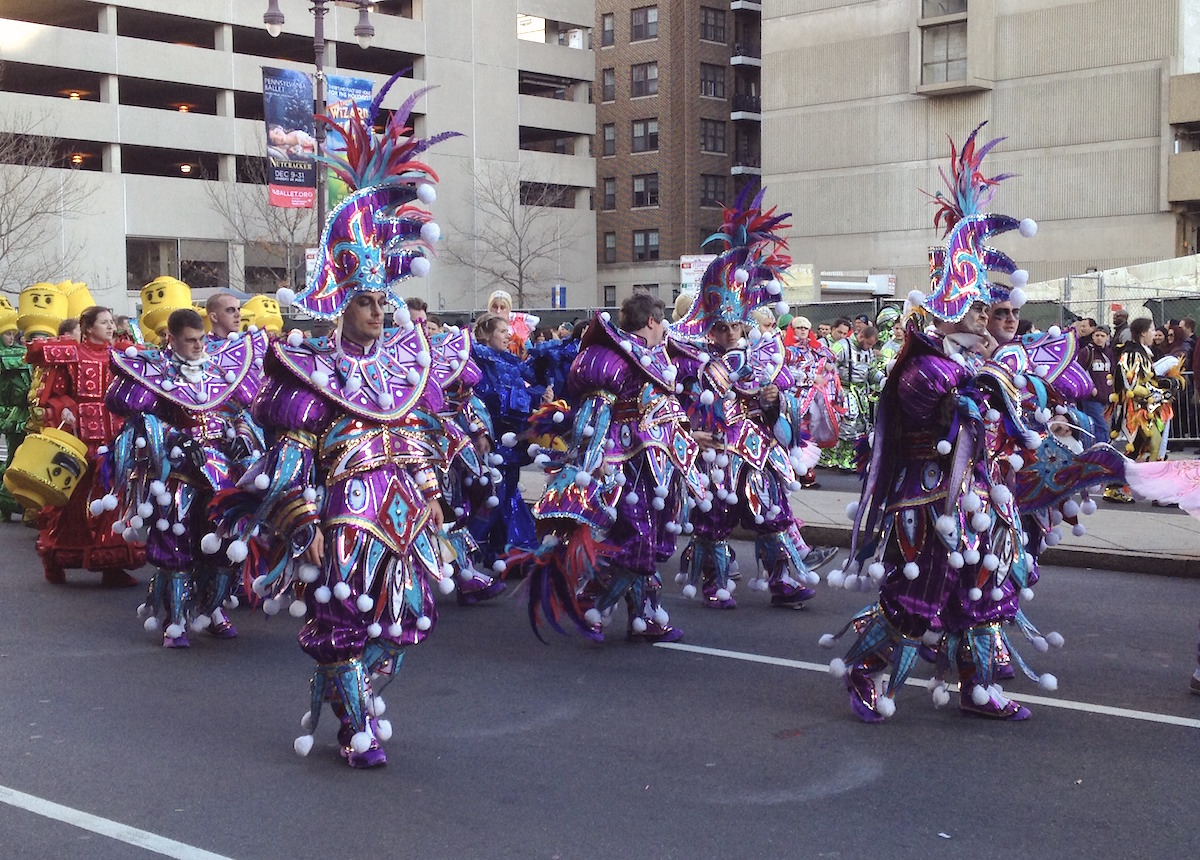 Find the length of a road section for each volunteer if there are the following numbers of volunteers. Be prepared to explain or show your reasoning.8 volunteers10 volunteers25 volunteers36 volunteersWrite an equation that would make it easy to find , the length of a road section in miles for each volunteer, if there are  volunteers.Find the number of volunteers in the group if each volunteer cleans up a section of the following lengths. Be prepared to explain or show your reasoning.0.4 mile mile0.125 mile mileWrite an equation that would make it easy to find the number of volunteers, , if each volunteer cleans up a section that is  miles. Are you ready for more?Let's think about the graph of the equation .Make a table of  pairs that will help you graph the equation. Make sure to include some negative numbers for  and some numbers that are not integers.Plot the graph on the coordinate axes. You may need to find a few more points to plot to make the graph look smooth.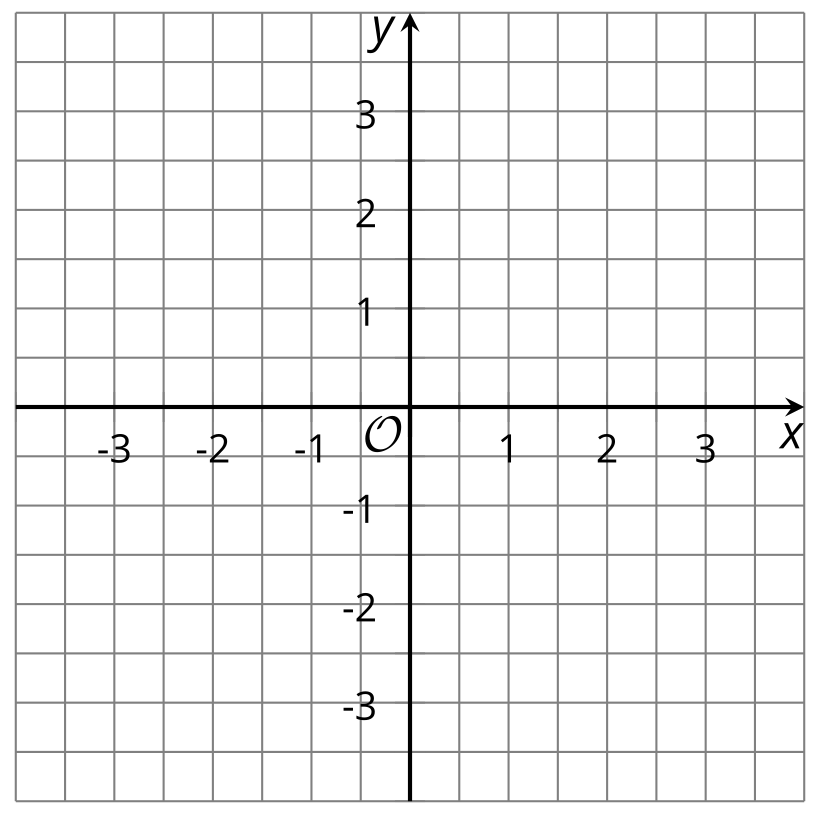 ​​​​​​The coordinate plane provided is too small to show the whole graph. What do you think the graph looks like when  is between 0 and ? Try some values of  to test your idea.What is the largest value that  can ever be?8.3: Filling and Emptying TanksTank A initially contained 124 liters of water. It is then filled with more water, at a constant rate of 9 liters per minute. How many liters of water are in Tank A after the following amounts of time have passed?4 minutes80 seconds minutesHow many minutes have passed, , when Tank A contains the following amounts of water?151 liters191.5 liters270.25 liters litersTank B, which initially contained 80 liters of water, is being drained at a rate of 2.5 liters per minute. How many liters of water remain in the tank after the following amounts of time?30 seconds7 minutes minutesFor how many minutes, , has the water been draining when Tank B contains the following amounts of water?75 liters32.5 liters18 liters litersLesson 8 SummaryA relationship between quantities can be described in more than one way. Some ways are more helpful than others, depending on what we want to find out. Let’s look at the angles of an isosceles triangle, for example.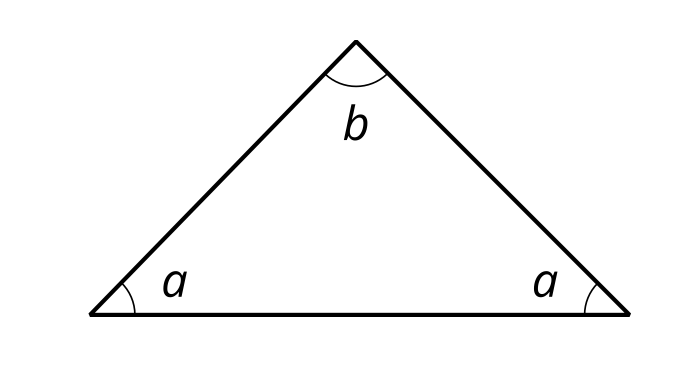 The two angles near the horizontal side have equal measurement in degrees, . The sum of angles in a triangle is , so the relationship between the angles can be expressed as:Suppose we want to find  when  is .  Let's substitute 20 for  and solve the equation.What is the value of  if  is ? Now suppose the bottom two angles are  each. How many degrees is the top angle?Let's substitute 34 for  and solve the equation.What is the value of  if  is ?Notice that when  is given, we did the same calculation repeatedly to find : we substituted  into the first equation, subtracted  from 180, and then divided the result by 2. Instead of taking these steps over and over whenever we know  and want to find , we can rearrange the equation to isolate :This equation is equivalent to the first one. To find , we can now simply substitute any value of  into this equation and evaluate the expression on right side.Likewise, we can write an equivalent equation to make it easier to find  when we know :Rearranging an equation to isolate one variable is called solving for a variable. In this example, we have solved for  and for . All three equations are equivalent. Depending on what information we have and what we are interested in, we can choose a particular equation to use. 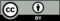 © CC BY 2019 by Illustrative Mathematics® (inches) (square inches)1326394.53646.5